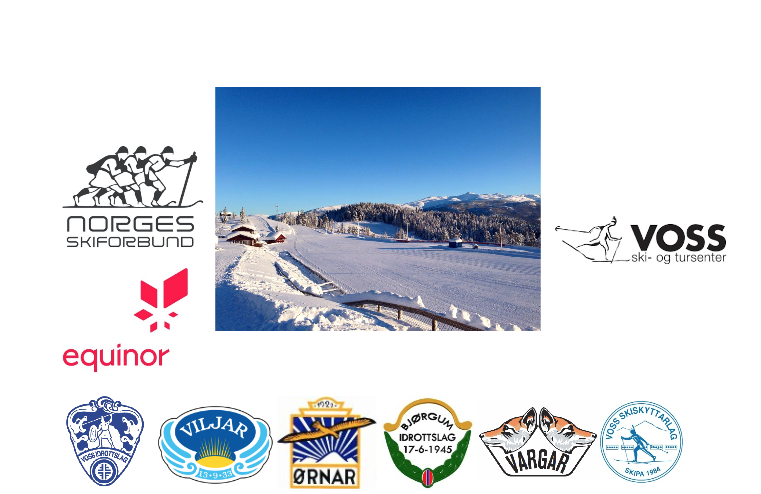 Bestillingsliste for smøreboderSmøreboder er i utgangspunktet båser på 12 m2 (3 x 4 m) i oppvarma garasjeanlegg med god kapasitet. Garasjeanlegget har grunnbelysning og kvar bås har tilgang til kontakt med 1 fas 16 A 230 V straum. Smørebodene er plassert tett inntil oppvarming/glidtestområde og ca. 150 m fra start.  Tidsfrist for bestilling settes til fredag 30/12-22. Bestilling sendes på e-post til: nc2023@skivoss.noBestillingsliste sendes til : nc2023@skivoss.noKvittering for betalt smøreplass/bod skal framvisast før tildeling av plass.Navn på bestillarMail adrtlfKrets/teamFaktura sendes til:Mail adrtlfKrets/teamType   smøreplassPris:Sett  XSmørebod i garasjeanlegg. 10-12 m27500 krPlass for smørevogn. 1 stk 16A sikring5000krPlass for smørevogn. 2 stk 16A sikring5500krPlass for smøretrailer. 1 stk 16A sikring6500krPlass for smøretrailer. 2 stk 16A sikring7000krNSF skipool. 1 stk 16A sikring500 krNSF skipool. 2 stk 16A sikring1000kr